Belhocine : https://prof27math.weebly.com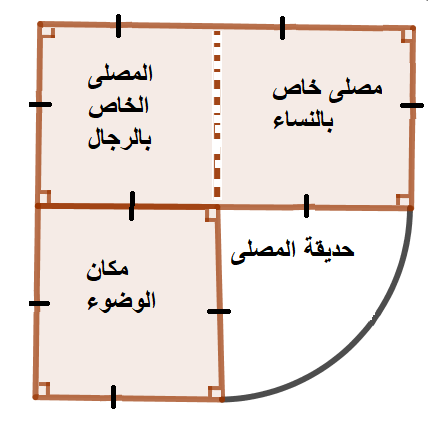     قرر سكان احد احياء ولاية خنشلة   جمع التبرعات   من اجل تغيير السجاد القديم للمصلى المتواجد بالحي   واستبداله بآخر جديد  . الشكل في الاعلى هو مخطط لهذا المصلى وبأبعاد غير حقيقة  . اشترى السكان في المرة الاولى  95,80 m   من السجاد  وفي الثانية  75,95 m لكن إمام  المصلى يقول ان السجاد الجديد غير كافي وانه يلزم  200 m   من السجاد لتجهيز كامل  المسجد.احسب الامتار المتبقية حتى يتم تجهيز كامل  المسجد بالسجاد  ؟اذا علمت ان  اذان المغرب في ولاية تمنراست  يكون  على الساعة   18 :02    احسب الفرق في الزمن بين اذان المغرب في تمنراست  و ولايتك ؟انشئ على ورقة بيضاء  مثيلا لمخطط  المصلى ؟ قرر سكان احد احياء ولاية خنشلة   جمع التبرعات   من اجل تغيير السجاد القديم للمصلى المتواجد بالحي   واستبداله بآخر جديد  . الشكل في الاعلى هو مخطط لهذا المصلى وبأبعاد غير حقيقة  . اشترى السكان في المرة الاولى  95,80 m   من السجاد  وفي الثانية  75,95 m لكن إمام  المصلى يقول ان السجاد الجديد غير كافي وانه يلزم 200 m   من السجاد لتجهيز كامل  المسجد.احسب الامتار المتبقية حتى يتم تجهيز كامل  المسجد بالسجاد  ؟اذا علمت ان  اذان المغرب في ولاية تمنراست  يكون  على الساعة   18 :02    احسب الفرق في الزمن بين اذان المغرب في تمنراست  و ولايتك ؟انشئ على ورقة بيضاء  مثيلا لمخطط  المصلى ؟